《达·芬奇密码》被破解了吗？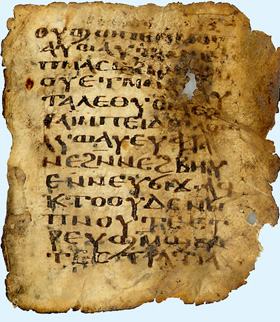 《达·芬奇密码》引发了全球性的争议。丹·布朗在其著作中声称，耶稣不是神，是人们把他提升到了神的位置；自耶稣离世以后，我们所能读到的福音书，几乎被被篡改得面目全非。这些是否真实呢？在教会中深藏了许多世纪的远古秘密，而今在布朗的《达·芬奇密码》中，却以虚构的小说形式被透露、出版。迈克尔·贝金特和理查德·利在二十多年前就已经研究创作出其他类似的书，其中包括《死海古卷的欺骗》、《圣血与圣杯》，以及《弥赛亚的遗产》。这些书显示了自20世纪90年代早期，人们就已开始痴迷于一系列的宗教话题：耶稣究竟是何人？他的消息是什么？以及他身上发生了什么事？其实，伊斯兰在1400多年以前就已经对“解码”做了解答，而答案就是1400年以前所降示的《古兰经》。有人或许会惊讶地获悉，穆斯林相信耶稣奇迹的出生和其他与耶稣相关的迹象，甚至在提到他的名字时会以“愿主福安之”来祝福他。但是，他们绝对不会认可神和耶稣之间是伙伴或父子关系，并且坚决否认神有子嗣的任何理念。以下是穆斯林学者关于“解码”的解释。穆斯林怎样看待“解码”?作为活生生的被造物本身，我们相信，万物之始必有一个真应受拜的造物主——安拉。耶稣自己就已经证实，他只是神的一个启示，这在《旧约·律法》中已经明确记述。神不是三位中的一格，“惟有耶和华他是神，除他以外，再无别神。”（《申命记》4:35）。同样，在《新约·马可福音》第12章29-30节中做了明确的说明，当人们向耶稣询问最大的诫命时，他回答道：“第一要紧的，就是说：‘以色列啊，你要听，主我们神，是独一的主。你要尽心、尽性、尽意、尽力爱主你的神。”数世纪以来，依照最古老和最真实的文献记载，耶稣从没有自称是神，或造物主，或受崇拜的，也没有告诉过他的众门徒把他作为神去崇拜，而这些观念是在他离世几十年甚至几百年之后出现的。同时，耶稣在世时根本没有宣称自己是造物主，更没有要求人们把他作为神去崇拜。他奇迹性的出生，就已经说明他是神的迹象之一：“在安拉看来，尔撒确是像阿丹一样的。他用土创造阿丹，然后他对他说：‘有’，他就有了。”（《古兰经》3:59）同他以前的如亚当、亚伯拉罕、摩西、以撒、大卫等伟大尊贵的众先知一样，耶稣带着认主独一的使命而来，即崇拜和顺从独一的安拉，除安拉外绝无应受崇拜的。纵观历史，人们曾崇拜除安拉之外的万物神灵，正如对权利、地位、金钱的崇拜一样。甚至许多的宗教名称都是以除安拉之外的一些被造物的名称而命名。例如：佛教——佛陀（人名），孔教——孔子（人名），印度教——印度（国名），犹太教——犹太（族名），以及基督教——基督（先知名）。伊斯兰与之不同，伊斯兰源于阿拉伯语“色俩目”一词，意为“屈服”、“顺从”、“遵守”、“真诚”、“和平”，是同全能独一的安拉的关系，而非同任何人或物之间的关系，即顺从和崇拜独一的安拉。《古兰经》谕示：“安拉说：‘你们不要崇拜两个主宰，应受崇拜的，只是一个主宰。所以你们应当只畏惧我。’天地万物只是他的，顺从常常只归于他。难道你们舍安拉而敬畏他物吗？”（《古兰经》16:51-52）而你所信仰的玛利亚之子耶稣难道不是同其他众先知一样，遵守着“顺从安拉的意志”（伊斯兰）吗？回答只有：“崇拜造物主，而不是他的被造物！”